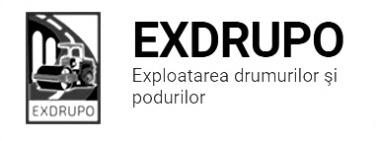 Notă informativăcu privire la lucrările de întreţinere şi salubrizare a infrastructurii rutieresect. Centru:executate 12.11.2021:Salubrizarea mecanizată: str. Grenoble, str. Miorița, șos. Hîncești, str. Spicului, str. Costiujeni, str. Ialoveni, Dr. Viilor, str. Sihastrului, str. Sprîncenoaia, str. Pietrarilor, str. Academiei, str. L. Kaczynski, str. Ciocîrliei, str. T. Baltă.Salubrizarea pasajelor subterane: șos. Hîncești-Spicului-0,5curse, șos. Hîncești-Sihastrului-0,5curse, șos. Hîncești, 176-0,5curse, bd. Șt. cel Mare-Ciuflea-0,5curse, bd. Șt. cel Mare-Negruzzi-0,5curse.     Excavare/transportare sol:  șos. Hîncești-Sihastrului-5curse.Frezarea părții carosabile: șos. Hîncești-Sihastrului-150m2.Amenajare pietriș: șos. Hîncești-Sihastrului-17,4t.Amenajare beton asfaltic: șos. Hîncești-Sihastrului-37m2, 16t b/a mășc. str. egaliz., 0,7t b/a fin str. egaliz. planificate 15.11.2021:Salubrizare manuală:  șos. Hîncești.Montare borduri:  șos. Hîncești-Sihastrului.  Amenajare pietriș: șos. Hîncești-Sihastrului.  Amenajare beton asfaltic: șos. Hîncești-Sihastrului.  sect. Buiucani:	executate 12.11.2021:Salubrizarea mecanizată: str. 27 Martie, str. V. Belinski, str. I. Pelivan, str. N. Costin, str. L. Deleanu, B. Sculeni, str. Mesager.  executate 14-15.11.2021 (în noapte) :Salubrizarea mecanizată: PMAN, bd. Șt. cel Mare, str. Columna, str. Mit. Dosoftei, Piața D. Cantemir, C. Ieșilor. planificate 15.11.2021:Amenajare beton asfaltic: str. Teilor (racordări).sect. Rîşcani:executate 12.11.2021:Salubrizarea mecanizată:  str. Albișoara, C. Moșilor, str. T. Vladimirescu, str. Florilor, str. Dimo, str. Studenților, str. Socoleni, str. Ceucari.Amenajare pietriș: bd. C. Vodă, 19/1 -7t. Reparația canalizării pluviale: bd. C. Vodă, 19/1-5fînt. rid., 1fînt. inst., 1gril.rid. executate 12-13.11.2021 (în noapte):Salubrizarea mecanizată: C. Orheiului, str. Petricani, bd. Renașterii, bd. Gr. Vieru, str. Pușkin, str. B. Bodoni, str. C. Tănase, str. Ierusalim, str. P. Rareș.  executate 14-15.11.2021 (în noapte):Salubrizarea mecanizată: bd. Renașterii, str. Kiev, bd. Moscova, str. A. Russo, str. B. Voievod, bd. Gr. Vieru, str. Pușkin, str. B. Bodoni, str. C. Tănase, str. Ierusalim, str. P. Rareș, C. Orheiului.planificate 15.11.2021:Amenajare pietriș: bd. C. Vodă, 19/1.Frezarea părții carosabile: bd. C. Vodă, 19/1. sect. Botanica:executate 12.11.2021:Salubrizarea manuală: str. Cernăuți-3curse.Demolare beton: str. Cernăuți-3m3.  Amenajare pietriș: str. Cernăuți-4t. executate 13.11.2021:Salubrizarea mecanizată: str. Cernăuți, bd. Dacia, str. V. Crucii, str. Grenoble, bd. Traian, bd. C. Vodă, bd. Decebal, Viaduc.Salubrizarea manuală: str. Cernăuți-2curse.Amenajare pietriș: str. Cernăuți-7,3t.Amenajare beton asfaltic: str. Cernăuți-261,5t b/a mășc. str. egaliz.planificate 15.11.2021:Amenajare beton asfaltic: str. Cernăuți .sect. Ciocana:executate 12-13.11.2021 (în noapte):Salubrizarea mecanizată: str. Voluntarilor, str. M. Manole, str. Sargidava, str. M. Drăgan, str. M. Spătarul, str. Bucovinei. executate 13.11.2021:Salubrizarea mecanizată: bd. M. cel Bătrîn, str. A. Russo, str. G. Latină, str. P. Zadnipru, str. I. Vieru, str. I. Dumeniuc, str. Studenților, str. M. Sadoveanu. planificate 15.11.2021:Amenajare beton asfaltic: str. Teilor (racordări).sect. OCR:executate 12-13.11.2021 (în noapte) :Aplicarea marcajului rutier: str. I. Creangă-150m2. planificate 15.11.2021:Aplicarea marcajului rutier:  str. Creangă. sect. Întreținerea canalizării pluviale:executate 12.11.2021:Curățirea canalizării pluviale: str. M. Viteazul, 19/1 (canal pluvial)-10m3 săp. man., str. M. Viteazul-24buc., 2curse gunoi. Verificarea rețelei canalizării pluviale: bd. C. Vodă, 19/2.planificate 15.11.2021:Reparația canalizării pluviale: str. M. Spătarul. Curățirea canalizării pluviale: str. M. Viteazul, 19/1 (canal pluvial), bd. C. Vodă, 19/2.  sect. Specializat îninfrastructură (pavaj):execuatet 12.11.2021:Montare pavaj: s. Țînțăreni, str. V. Alecsandri-68m2. Montare zidării: s. Țînțăreni, str. V. Alecsandri-1,7buc. planificate 15.11.2021:Amenajare pietriș: s. Țînțăreni, str. V. Alecsandri.Amenajare nisip: s. Țînțăreni, str. V. Alecsandri.Montare bordure: s. Țînțăreni, str. V. Alecsandri.Montare pavaj: s. Țînțăreni, str. V. Alecsandri. sect. Specializat îninfrastructură (restabilirea învelișului asfaltic):executate 12.11.2021:Amenajare beton asfaltic: bd. Șt. cel Mare-2,5m2 (grilaje), str. Petricani-5m2 (fînt.).  Lichidarea situației de avariere: B. Sculeni-13m2. planificate 15.11.2021:Amenajare pietriș:  str-la O. Vrabie.Ex. 022 47 12 93